Государственное бюджетное профессиональное образовательное учреждение «Новгородский областной колледж искусствим. С.В. Рахманинова"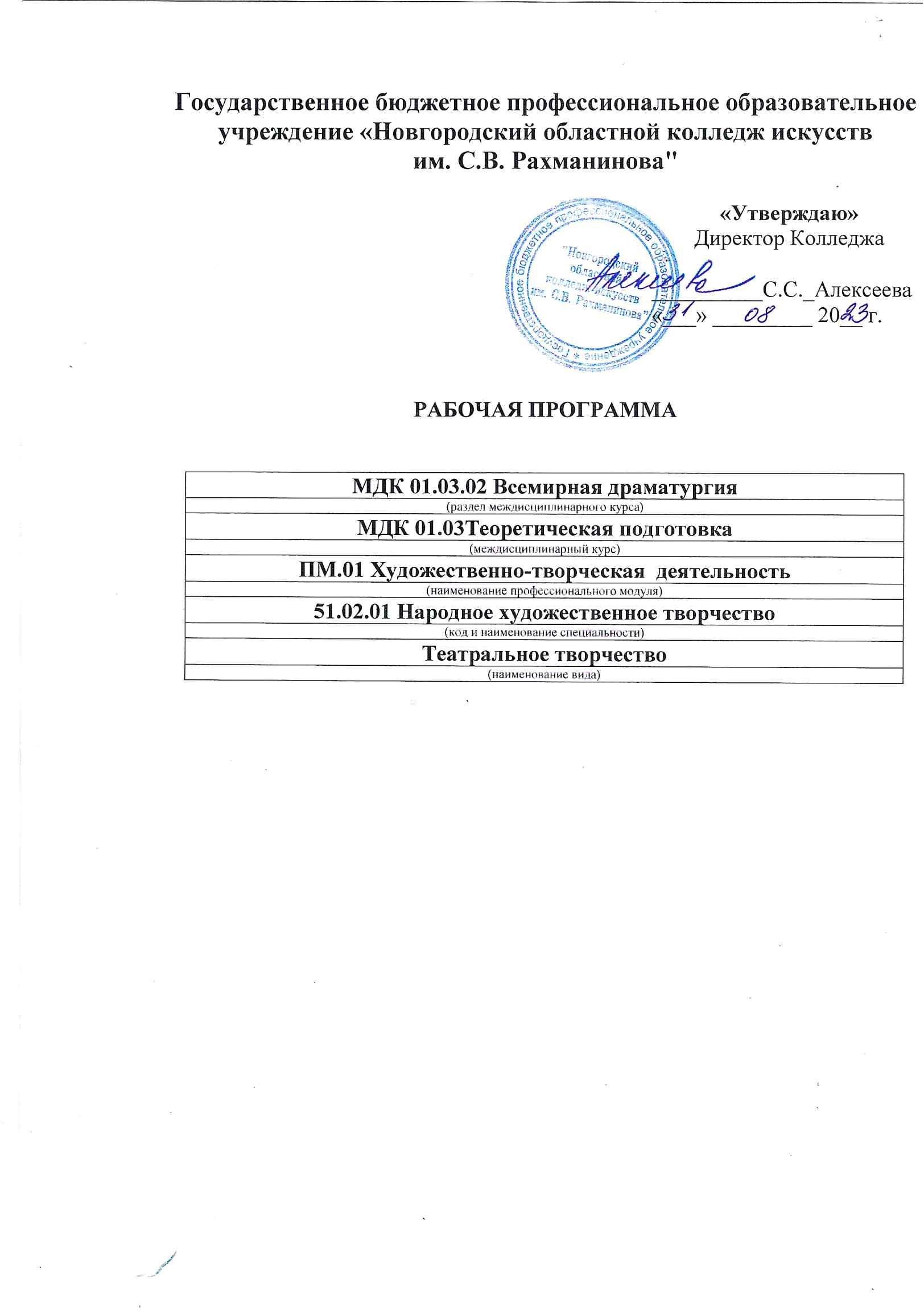 РАБОЧАЯ ПРОГРАММАРабочая программа ПП.01 Производственная практика (исполнительская) МДК.02.02 Учебно-методическое обеспечение учебного процесса ПП.01 Производственная практика составлена в соответствии с Федеральным государственным образовательным стандартом СПО по специальности 51.02.01 Народное художественное творчество, утвержденным приказом Министерства образования и науки Российской Федерации от 27.10.2014 г. № 1382.Принята на заседании предметно-цикловой комиссии Протокол № ___ от ____________                                                                             «Согласовано»1.Паспорт программы производственной практики1.1.Место  производственной практики в структуре профессиональной образовательной программы:Рабочая программа производственной практики является частьюпрограммы подготовки специалистов среднего звена в соответствии с ФГОС СПО специальности 51.02.01. «Народное художественное творчество» по виду: хореографическое творчество.Цель практики: создание условий для формирования у студентов общих и профессиональных компетенций, приобретения практического опыта.Требования к результатам  производственной практики.В результате прохождения производственной практики обучающийся должен освоить:ПМ.01 .Художественно-творческая деятельностьПМ.02.Педагогическая деятельность ПМ.03.Организационно-управленческая деятельностьКоличество часов на освоение  производственной практики:Всего 360 часов, в том числе: в рамках освоения ПМ.01 «Художественно-творческая деятельность» производственная исполнительская практика 108 час. в рамках освоения ПМ.02 « Педагогическая деятельность»производственная педагогическая практика 144 часа; в рамках освоения ПМ.03 «Организационно-управленческая деятельность» производственная преддипломная практика 108 часов.Форма контроля: дифференцированный  зачет1.2. Требования к руководителям практикиТребования к руководителям практики :разрабатывает тематику заданий для студентов;проводит	консультации	со	студентами	 перед направлениемих на практику с разъяснением целей, задач и содержания практики;принимает участие в распределении студентов по рабочим местам или перемещении их по видам работ;осуществляет контроль правильного распределения студентов в период практики;формирует группы в случае применения групповых форм проведения практики;проводит индивидуальные и групповые консультации в ходе практики;проверяет	ход	прохождения	практики	студентами, выезжая	в организации, участвующие в проведении практики;оказывает методическую помощь студентам при выполнении ими заданий и сборе материалов к выпускной квалификационной работе;контролирует условия проведения практики организациями, в том числе требования охраны труда, безопасности жизнедеятельности и пожарной безопасности в соответствии с правилами и нормами, в том числе отраслевыми;совместно с организациями, участвующими в проведении практики, организует процедуру оценки общих и профессиональных компетенций студента, освоенных им в ходе прохождения практики;совместно с организациями, участвующими в проведении практики, принимает зачет (дифференцированный зачет) по практике.1.3. Требования к руководителям практики от организации:заключают договоры на организацию и проведение практики;согласовывают программу практики, планируемые результаты практики, задание на практику;предоставляют рабочие места практикантам, назначают руководителей практики от организации, определяют наставников;участвуют в организации и проведении зачета по практике;участвуют в организации и оценке результатов освоения общих и профессиональных компетенций, полученных в период прохождения практики;участвуют в формировании оценочного материала для оценки общих и профессиональных компетенций, освоенных студентами в период прохождения практики;обеспечивают безопасные условия прохождения практики студентами, отвечающие санитарным правилам и требованиям охраны труда;проводят инструктаж студентов по ознакомлению с требованиями охраны труда, безопасности жизнедеятельности и пожарной безопасности в организации.ПП.00 ПРОИЗВОДСТВЕННАЯ ПРАКТИКАПП.01 ИСПОЛНИТЕЛЬСКАЯ ПРАКТИКА1.Паспорт программы производственной практики по профилю специальности (исполнительская)1.1.Место производственной практики в структуре профессиональной образовательной программыРабочая программа производственной практики является частью программы подготовки специалистов среднего звена в соответствии с ФГОС СПО специальности 51.02.01. «Народное художественное творчество» по виду: хореографическое творчество.1.2.	Цели и задачи исполнительской практикиЦель практики: создание условий для формирования у студентов общих и профессиональных компетенций, приобретения практического опыта.Задачи практики: умение составлять план репетиционной работы в любительском творческом коллективе; проводить диагностические исследования раскрытия творческой индивидуальности участников любительского коллектива; разрабатывать и осуществлять творческие проекты; осуществлять постановку танца; учить применять разнообразные технические средства для реализации художественно-творческих задач; формировать информационные, коммуникативные, организаторские и исследовательские компетенции; формировать умение оформлять отчет по результатам прохождения практики.С целью овладения видом профессиональной деятельности: Художественно-творческая деятельность обучающийся в ходе производственной практики должен:иметь практический опыт: постановки танцев по записи; работы в качестве исполнителя и постановщика различных танцев; работы с творческим коллективом, проведения с участниками коллектива занятий по классическому, народному, бальному и современному танцам;уметь: анализировать и разрабатывать драматургическую основу хореографического произведения;разрабатывать постановочный план и осуществлять хореографическую постановку; подбирать музыку к танцам и работать с музыкальным материалом; разбирать и ставить танец по записи, вести репетиционную  работу; работать над развитием пластичности, координации, постановкой корпуса, ног, рук, головы; воплощать манеру, совершенствовать технику и выразительность исполнения народных танцев; исполнять и ставить программные бальные танцы; импровизировать, находить музыкальное, эмоциональное и пластическое решение современного танца; использовать приобретенные исполнительские навыки и умения в преподавательской деятельности;знать: теоретические основы и практику создания хореографического произведения; приемы постановочной работы, методику создания хореографического номера; систему и принципы развития психофизического и двигательного аппарата хореографа, специальную терминологию; хореографическое творчество разных народов, репертуар ведущих народных танцевальных ансамблей; основные принципы движения в европейских и латиноамериканских танцах; основные направления и школы современного танца, особенности техники и манеры их исполнения; теорию, хореографические элементы классического, народного, бального и современного танцев; принципы построения и методику проведения уроков хореографии; педагогического наблюдения, диагностики и интерпретации полученных результатов; анализа планов и организации деятельности классного руководителя, разработки предложений по их коррекции; определения    цели    и    задач планирования  деятельности	классного руководителя; планирования, организации и  проведения внеурочных мероприятий; определения целей и задач работы с отдельной семьей по результатам наблюдений за ребенком, изучения особенностей семейного воспитания; наблюдения, анализа и самоанализа внеурочных мероприятий, обсуждения отдельных мероприятий в диалоге с сокурсниками, руководителем педагогической практики, разработки предложений по их  совершенствованию и коррекции.1.3.	Количество часов на освоение производственной практики: Обязательная	учебная	нагрузка	студента	–	3	недели(108	часов); время проведения – 4 семестр, ( 40 часов рассредоточено) и 5 семестр (32 часа рассредоточено), 6 семестр  (40 часов рассредоточено)1.4.	Формы контроля: дифференцированный зачет.2. Результаты практики	Результатом    производственной      практики    является       освоение       общих (ОК) компетенций:Результатом    производственной      практики    является       освоение       общих компетенций:ОК 1.	Понимать сущность и социальную значимость своей будущей профессии, проявлять к ней устойчивый интерес.ОК 2.	Организовывать собственную деятельность, определять методы и способы выполнения профессиональных задач, оценивать их эффективность и качество.ОК 3.	Решать проблемы, оценивать риски и принимать решения в нестандартных ситуациях.ОК 4.	Осуществлять поиск, анализ и оценку информации, необходимой для постановки и решения профессиональных задач, профессионального и личностного развития. ОК 5.	Использовать информационно-коммуникационные технологии для совершенствования профессиональной деятельности.ОК 6.	Работать в коллективе, обеспечивать его сплочение, эффективно общаться с коллегами, руководством.ОК 7.	Ставить цели, мотивировать деятельность подчиненных, организовывать и контролировать их работу с принятием на себя ответственности за результат выполнения заданий.ОК 8.	Самостоятельно определять задачи профессионального и личностного развития, заниматься самообразованием, осознанно планировать повышение квалификации. ОК 9.	Ориентироваться в условиях частой смены технологий в профессиональной деятельности.и профессиональных (ПК) компетенций:ПК 1.1. Проводить репетиционную работу в любительском творческом коллективе, обеспечивать исполнительскую деятельность коллектива и отдельных его участников.ПК 1.2. Раскрывать и реализовывать творческую индивидуальность участников любительского коллектива.ПК 1.3. Разрабатывать, подготавливать и осуществлять репертуарные и сценарные планы, художественные программы и постановки.ПК 1.4. Анализировать и использовать произведения народного художественного творчества в работе с любительским творческим коллективом.ПК 1.5. Систематически работать по поиску лучших образцов народного художественного творчества, накапливать репертуар, необходимый для исполнительской деятельности любительского творческого коллектива и отдельных его участников.ПК 1.6. Методически обеспечивать функционирование любительских творческих коллективов, досуговых формирований (объединений).ПК 1.7. Применять разнообразные технические средства для реализации художественно-творческих задач.3.Требования к уровню освоения производственной исполнительской практикиТематический планСпециальность:51.02.01 «Народное художественное творчество».вид «Хореографическое творчество»: форма обучения, очнаяРаспределение учебной нагрузкиСпециальность:51.02.01 «Народное художественное творчество».вид  «Хореографическое творчество».Форма обучения: очная4. Структура и содержание производственной исполнительской практики5. Условия к организации и проведения производственной исполнительской практики 
5.1.Перечень документов, необходимых для проведения производственной практики:Положение об производственной практике студентов ГБПОУ "НОКИ им.С.В.Рахманинова"Программа производственной практикиГрафик учебного процессаДоговор с образовательным	учреждением	на	организацию производственной практики студентовТематический план учебной практики.5.2.Требования к материально-техническому обеспечению практикиПроизводственная практика проводится в организациях, направление деятельности которых соответствует профилю подготовки обучающихся.Материально-техническая база учреждений, в которых реализуется программа практики, соответствует действующим санитарным и противопожарным нормам, нормам охраны труда работников учреждениям.5.3. Перечень	учебных	изданий,	Интернет-ресурсов, дополнительной литературыОсновные источники:Заикин, Н.И. Областные особенности русского народного танца. Учебное пособие [Текст] / Н. И. Заикин, Н.А. Заикина. - Орел,2004г.Ожегова, Б.Р Методика народного танца 1-6 годы обучения, - Л.: Изд-во Института культуры им. Крупской – 1974. – 300 с.Климов А.А. Основы русского народного танца/ А.А. Климов, – М., 2007. www.livelib.ru>основы русского народного танца.Заикин Н. Областные особенности русского народного танца. Часть II / Н.И. Заикин, Н.А. Заикина. – Орёл, ОГИИК, 2004.Заикин Н. Русский народный танец. Часть 1: Хороводы/ Н.И. Заикин, Н.А. Заикина. – Орёл: ОГИИК, 2014.5.4. Контроль и оценка результатов производственной практики Перечень отчетной документации по производственной практике:Дневник практики;Портфолио:а)	Раздел	«Результаты	деятельности	студентов	по	реализации	ПМ.01 Художественно-творческая деятельность»:план репетиционной работы в любительском творческом коллективе;конспекты занятий ;анализ исполнительской деятельности любительского творческого коллектива;презентация по итогам производственной практики;приказ об организации коллектива;паспорт коллектива;состав групп;планы работы;расписание занятий;рекламный лист;сайт коллектива.б) Раздел «Оценка результатов освоения ПМ 01 Художественно-творческая деятельность:Аттестационный листДругие достижения( благодарственные письма, грамоты, дипломы).Оценка по исполнительской практике выставляется на основании данных аттестационного листа и защиты портфолио в зачетную ведомость.6. Критерии оценкиОценка «отлично» ставится за глубокое и полное овладение содержанием учебного материала, в котором студент легко ориентируется, владение понятийным материалом, за умение связывать теорию с практикой, за грамотный музыкальный и практический показ танцевального материала, за актерское мастерство и творческую активность, за умение анализировать сделанную работу.Оценка «хорошо» ставится за полное освоение учебного материала, владение понятийным аппаратом, ориентирование в изученном материале, но с имеющимися недостатками в исполнительском мастерстве.Оценка «удовлетворительно» ставится за знание и понимание пройденного материала, отсутствие артистизма, с явными ошибками в определении понятий и в исполнении танцевального материала.Оценка «неудовлетворительно» ставится за поверхностные знания, безграмотное исполнение танцевального материала, полное отсутствие актерских навыков.ПП.00 ПРОИЗВОДСТВЕННАЯ ПРАКТИКАПП.02 ПЕДАГОГИЧЕСКАЯ ПРАКТИКА1.Паспорт программы производственной практики по профилю специальности – педагогическая1.1.Место производственной практики в структуре профессиональной образовательной программыРабочая программа производственной практики является частью программы подготовки специалистов среднего звена в соответствии с ФГОС СПО специальности 51.02.01. «Народное художественное творчество» по виду: хореографическое творчество.1.2.Цели и задачи практики.Педагогическая практика является одной из важных составляющих профессиональной подготовки будущих специалистов. Проводится с целью формирования у студентов целостного представления об образовательном учреждении и творческом комплексе современного культурно-досугового и образовательного учреждения дополнительного образования и системы педагогических знаний и умений для практической работы, получаемых при изучении специальных и обще профессиональных дисциплин, а также дисциплин специализации. Цель практики: создание условий для формирования у студентов общих и профессиональных компетенций, приобретения практического опыта.В процессе педагогической практики студент должен:освоить принципы и основные методы педагогики,  овладеть методами и формами работы с детьми и подростками;ознакомиться с организацией учебного и творческого процесса в образовательном или культурно-досуговом учреждении;ознакомиться с формами организации и проведения досуга;принять участие в учебном или творческом процессе.Педагогическая практика направлена на закрепление, расширение,углубление и систематизацию знаний, полученных при изучении специальных дисциплин для целостного овладения профессиональной деятельностью. В процессе практики происходит последовательное расширение круга формируемых умений и навыков от простых несложных практических занятий до самостоятельных занятий, проводимых в хореографических коллективах разных направлений и разных возрастных групп.Студент-практикант должен усвоить программные требования, предъявляемые к обучающимся, методы воспитательной и организационной работы и провести определенное количество самостоятельных уроков, занятий, репетиций.Требования к знаниям и умениям студентов-практикантов Студент должен:иметь практический опыт: работы с творческим коллективом в качестве руководителя и преподавателя; работы с учебно-методической документацией; использования в педагогической работе действующих примерных учебных планов, образовательных стандартов;уметь: использовать теоретические сведения о личности и межличностных отношениях в педагогической деятельности; организовывать и проводить художественно-творческую работу в коллективе и с отдельными его участниками с учетом возрастных и личностных особенностей; пользоваться специальной литературой, делать педагогический анализ используемых произведений; общаться и работать с людьми разного возраста; правильно разрешать конфликтные ситуации и способствовать их предотвращению; организовывать и вести учебно-образовательный процесс  в творческом коллективе; анализировать и применять действующие образовательные программы, пользоваться учебно-методические материалами; подбирать репертуар, соответствующий возрасту и интересам участников творческого коллектива; использовать разнообразные методические приемы в педагогической и творческой работе с коллективом;знать: основные понятия психологии (психику, сознание, личность, индивида, потребности, мотива, интереса, вкуса, ценностных ориентаций личности, мышления, эмоций, чувств); закономерности психического развития человека, его возрастные и индивидуальные особенности; методы психологической диагностики личности; понятия: этнопсихология, национальный характер; особенности детской и подростковой психологии; особенности психологии художественного творчества, связь интуиции и творчества; основные понятия педагогики (воспитание, образование, развитие учащихся); этапы истории педагогики; роль семьи и социума в формировании и развитии личности ребенка; понятия о дидактике и методике преподавания, цели, задачи, содержание и формы педагогического процесса, средства обучения; требования к личности педагога; закономерности межличностных и внутригрупповых отношений, нормы делового общения, профессиональной этики и этикета работника культуры и педагога; методические основы организации и планирования учебно- образовательного процесса; принципы формирования репертуара; методы работы с творческим коллективом; методики проведения групповых и индивидуальных занятий с участниками творческого коллектива, репетиционной работы; порядок ведения учебно-методической документации.1.3.	Количество часов на освоение производственной педагогической практики: Обязательная	учебная	нагрузка	студента	–	3 недели (144	часа), время проведения – 5 семестр (64 часа рассредоточено), 6 семестр  (80 часов рассредоточено)1.4.	Формы контроля: дифференцированный зачет.2. Результаты практики	Результатом    производственной      практики    является       освоение       общих компетенций:ОК 1.	Понимать сущность и социальную значимость своей будущей профессии, проявлять к ней устойчивый интерес.ОК 2.	Организовывать собственную деятельность, определять методы и способы выполнения профессиональных задач, оценивать их эффективность и качество.ОК 3.	Решать проблемы, оценивать риски и принимать решения в нестандартных ситуациях.ОК 4.	Осуществлять поиск, анализ и оценку информации, необходимой для постановки и решения профессиональных задач, профессионального и личностного развития. ОК 5.	Использовать информационно-коммуникационные технологии для совершенствования профессиональной деятельности.ОК 6.	Работать в коллективе, обеспечивать его сплочение, эффективно общаться с коллегами, руководством.ОК 7.	Ставить цели, мотивировать деятельность подчиненных, организовывать и контролировать их работу с принятием на себя ответственности за результат выполнения заданий.ОК 8.	Самостоятельно определять задачи профессионального и личностного развития, заниматься самообразованием, осознанно планировать повышение квалификации. ОК 9.	Ориентироваться в условиях частой смены технологий в профессиональной деятельности.Руководитель любительского творческого коллектива, преподаватель должен обладать профессиональными компетенциями, соответствующими основным видам профессиональной деятельности:Педагогическая деятельность.ПК 2.1. Использовать знания в области психологии и педагогики, специальных дисциплин в преподавательской деятельности.ПК 2.2. Использовать базовые теоретические знания и навыки, полученные в процессе профессиональной практики, для педагогической работы.ПК 2.3. Планировать, организовывать и методически обеспечивать учебно-воспитательный процесс в учреждении дополнительного образования детей, общеобразовательной школе.ПК 2.4. Пользоваться учебно-методической литературой, формировать, критически оценивать и грамотно обосновывать собственные приемы и методы преподавания.ПК 2.5. Применять разнообразные формы учебной и методической деятельности, разрабатывать необходимые методические материалы. 3.Требования к уровню освоения педагогической  практикиТематический планСпециальность: 51.02.01 «Народное художественное творчество».вид «Хореографическое творчество»: форма обучения, очнаяРаспределение учебной нагрузкиСпециальность:51.02.01 «Народное художественное творчество».вид  «Хореографическое творчество».Форма обучения: очная4. Структура и содержание производственной (педагогической) практикиСамостоятельная работа студента:5.Условия к организации и проведения педагогической  практики 5.1.Перечень документов, необходимых для проведения производственной практики:Положение об учебной и производственной практике студентов ГБПОУ НОКИ им. С. В. Рахманинова .Программа производственной практикиГрафик учебного процессаДоговор	с образовательным учреждением  на	организацию производственной практики студентовТематический план учебной практики.Требования к материально-техническому обеспечению практикиПроизводственная	практика	проводится организациях,	направление деятельности которых соответствует профилю подготовки обучающихся.Базами производственной практики являются:ДШИ при ГБПОУ НОКИ им. С.В. Рахманинова, МАОУ ДОД «Школа искусств», МАОУ Гимназия Исток, МАОУ  Гимназия Новоскул, МАУК ДКМ ГОРОД Материально-техническая база учреждений, в которых реализуется программа практики, соответствует действующим санитарным и противопожарным нормам, нормам охраны труда работников учреждениям.5.2.Перечень учебных	 изданий,	Интернет-ресурсов,	дополнительной литературыОсновные источники:Богданов, Г. Ф. Педагогическое руководство любительским танцевальным коллективом : учебно-методическое пособие / Г. Ф. Богданов. – М. : ВЦХТ, 2011. – 157 с. : нот. - (Я вхожу в мир искусств).Селевко, Г.К. Педагогические технологии на основе информационно- коммуникационных средств. [Текст] / Г.К. Селевко. – М.: НИИ школьных технологий, 2007. – 208 с. (Серия «Энциклопедия образовательных технологий».)Есаулов, И. Г. Педагогика и репетиторство в классической хореографии : учебникИ. Г. Есаулов. – 2 – е изд., стер. - Санкт-Петербург : Планета музыки, 2015. – 256с.Гусев Г.П. Методика преподавания народного танца: Упражнение у станка: Уч.пособ.для вузов искусств и культуры. – М.: Гуманит.изд.центр ВЛАДОС, 2003.-208с.: ил.:нотыЛифиц И.В.Ритмика. Учебное	пособие./	ЛифицНикитин, В. Композиция урока и методика преподавания модерн-джаз танца / Вадим Никитин. – М. : «Один из лучших», 2006. - 254 с.5.3.Контроль и оценка результатов производственной практикиПеречень отчетной документации по производственной практике:Дневник практики;Портфолио:а)Раздел «Результаты	деятельности	студентов	по	реализации	ПМ.02 Педагогическая деятельность»:График занятий хореографического коллектива;календарно – тематический план;копия программы дополнительного образованияанализы посещённых уроков;план-конспект занятия;самоанализ проведённого студентом занятия;каталог учебно-методической литературы, необходимой для поведения занятий в любительском хореографическом коллективе;б) Раздел «Оценка результатов освоения ПМ.02 Педагогическая деятельность:Аттестационный листДругие достижения (благодарственные письма, грамоты, дипломы).5.4. Критерии оценкиОценка «отлично» ставится за глубокое и полное овладение содержанием учебного материала, в котором студент легко ориентируется, владение понятийным материалом, за умение связывать теорию с практикой, за грамотный музыкальный и практический показ танцевального материала, за актерское мастерство и творческую активность, за грамотную проведение урока , за умение анализировать сделанную работу.Оценка «хорошо» ставится за полное освоение учебного материала, владение понятийным аппаратом, ориентирование в изученном материале, но с имеющимися недостатками в исполнительском и педагогическом мастерстве.Оценка «удовлетворительно» ставится за знание и понимание пройденного материала, отсутствие артистизма, с явными ошибками в определении понятий и в исполнении  и постановке танцевального материала.Оценка «неудовлетворительно» Оценка «неудовлетворительно» ставится за поверхностные знания, безграмотное исполнение материала.Лист переутверждения рабочей программыдисциплины (профессионального модуля)Рабочая программа: _____________________________________________________________________________________________________одобрена на 20__/20__ учебный год на заседании предметно-цикловой комиссии	_от	20	г., протокол №	Председатель ПЦК	Рабочая программа: _____________________________________________________________________________________________________одобрена на 20__/20__ учебный год на заседании предметно-цикловой комиссии	_от	20	г., протокол №	Председатель ПЦК	(подпись)	(Инициалы и фамилия)Рабочая программа: _____________________________________________________________________________________________________одобрена на 20__/20__ учебный год на заседании предметно-цикловой комиссии	_от	20	г., протокол №	Председатель ПЦК	Рабочая программа: _____________________________________________________________________________________________________одобрена на 20__/20__  учебный год на заседании предметно-цикловой комиссии	_от	20	г., протокол №	Председатель ПЦК	(подпись)	(Инициалы и фамилия)ЛИСТ РЕГИСТРАЦИИ ИЗМЕНЕНИЙ, ВНЕСЕННЫХ В РАБОЧУЮ ПРОГРАММУПДП.00 Производственная практика (преддипломная)(вид практики)ПМ.01 Художественно-творческая деятельности ПМ.02 Педагогическая деятельность(наименование модуля)ПП.01 Исполнительская практика ПП.02 Педагогическая практика(наименование практики)5 1.02.01 Народное художественное творчество(код и наименование специализации)Хореографическое творчество углублённой подготовки(наименование вида)Председатель предметно-цикловойкомиссииРазработала__________________   Ю.В. Никитина_____________________ Н.И.Прошина(подпись) 	(расшифровка подписи)         (подпись)           	(расшифровка подписи)Заместитель директора по учебной и организационно- методической работе__________________ С.Н. Зимнева«___» _______________ 20__ г.
Наименование  модуля
Наименование разделов и темКоличество часов 
Наименование  модуля
Наименование разделов и темВсегоПроизводственная практика (по профилю специальности)  
(Исполнительская) 
108ПМ.01 «Художественно-творческая деятельность»Составление плана репетиционной работы.Работа над развитием пластичности, координации, постановкой корпуса, ног, рук, головы.16ПМ.01 «Художественно-творческая деятельность»Подборка музыки к танцам и работа с музыкальным материаломСовершенствование техники и выразительности исполнения танцев;20

ПМ.01 «Художественно-творческая деятельность»Осуществление художественно- технического оформления танца. Анализ исполнит. деятельности любительского творческого коллективаАнализ и разработка драматургической основы  хореографического произведения32ПМ.01 «Художественно-творческая деятельность»Выполнение презентации; Составление паспорта любительского творческого коллектива:приказ	об организации коллектива, состав групп;планы; расписание занятий.40
Коды формируемых компетенцийНаименованиепрофессионального модуляОбъем времени, отведенный на практику (в неделях, часах)Сроки проведенияОК 1 – 9 ПК 1.1– 1.7ПМ.01 «Художественно-творческая деятельность»3	3 недели(108	часов), время проведения – 4 семестр (40 часов) 5 семестр 32 часа) 6 семестр (40 часов)4,5,6 семестрыВид   учебной работыВсегоIV семестрV семестрVI семестрВсего108403240Вид итогового контроляЗащита практикиКод и наименование ПМПрофессиональны е компетенции (ПК)Виды работ, обеспечивающих формирование ПКДокумент, подтверждающий  качествовыполнения работОбъем часовФормат рактикиПМ. 01Художественно-творческая деятельностьПК 1.1. Проводить репетиционную работу в любительскомтворческом  коллективе, обеспечивать исполнительскую деятельность коллектива и отдельных его участников.ПК1.2.Раскрывать и реализовыватьтворческуюиндивидуальностьучастниковлюбительскогоколлектива.ПК1.3.Разрабатывать, подготавливать и осуществлять репертуарные и сценарные планы, художественные программы и постановки.ПК1.4. Анализировать и использовать произведения народного художественного творчества в работе с любительским       творческим коллективом. ПК1.5. Систематически работать	по поиску лучших образцов народного  художественного творчества, накапливать репертуар,необходимый для исполнительской деятельности любительскоготворческого коллектива и отдельных его  участников.ПК1.6. Методически обеспечивать функционирование любительских творческих коллективов,досуговых формирований (объединений).ПК 1.7. Применять разнообразные технические средства для реализации художественно- творческих задач.Составление плана репетиционной работы.Работа над развитием пластичности, координации, постановкой корпуса, ног, рук, головы;Совершенствование техники и выразительности исполнения танцев; Подборка музыки к танцам и работа с музыкальным материалом Осуществление художественно- технического оформления танца. Анализ исполнит. деятельности любительского творческого коллективаАнализ и разработка драматургической основы  хореограф.произведения Выполнение презентации Составление паспорта любительского творческого коллектива:приказ	об организации коллектива, состав групп;планы; расписание занятий..Аттестационный лист.Дневник практики. План репетиционной работы творческого коллектива.План-конспект занятий.Анализ исполнительской деятельности любительского творческого коллектива.Паспорт любительского творческого коллектива.Расписание занятий творческого коллектива. Планы работ. Рекламная продукция коллектива.108РассредоточеноНаименование модуляНаименование разделов и темКоличество часовПроизводственная практика (по профилю специальности)  
(Педагогическая) Производственная практика (по профилю специальности)  
(Педагогическая) 144ПМ. 02Педагогическая деятельностьСоставление плана урока/занятия.Работа с музыкальным материалом.20ПМ. 02Педагогическая деятельностьМетодика составления урока/занятия.Подбор музыкального материала. Работа с концертмейстером. 44

ПМ. 02Педагогическая деятельностьСамостоятельное ведение обучающимся уроков/занятий40ПМ. 02Педагогическая деятельностьПодготовка к постановочной работе.Работа с музыкальным материалом.Постановочная работа. Анализ проведенных занятий.40
Коды формируемых компетенцийНаименованиепрофессионального модуляОбъем времени, отведенный на практику (в неделях, часах)Сроки проведенияОК 1 – 9 ПК 2.1– 2.5П   ПМ. 02Педагогическая деятельность36 недель,144 часа5-6 семестрыВид   учебной работыВсегоV семестрVI семестрВсего1446480Вид итогового контроляЗащита практикиСтруктура и содержание производственной (педагогической) практикид и наименование ПМПрофессиональные компетенции (ПК)Виды работ, обеспечивающих формирование ПКДокумент, подтверждающий качествовыполнения работОбъем часовФормат практикиМ. 02Педагогическая деятельностьПК 2.1.Использовать знания в областипсихологии и педагогики, специальных дисциплин	в преподавательской деятельности.ПК2.2. Использовать базовые теоретические знания	и навыки, полученные в процессе профессиональной практики, для педагогической работы.ПК 2.3.Планировать, организовывать методически обеспечиватьучебно-воспитательный процесс в учреждении дополнительного образованиядетей, общеобразовательной школе.ПК 2.4. Пользоваться учебно-методической литературой, формировать, критически оценивать и грамотно обосновывать собственные приемы и методы преподавания.ПК 2.5. Применять разнообразные формы учебной и методической деятельности, разрабатывать необходимые методические материалы.1.Инструктаж. Знакомство с программой производственной практики.2.Знакомство с базой практики. 3.Рекомендации по выполнению индивидуального задания.Составление плана работы.4.Паспортизация творческих коллективов 4.1.Знакомство с творческими коллективами базы практики 4.2.Знакомство с документацией5.Знакомство с деятельностью конкретного творческого коллектива 5.1.Цели и задачи коллектива 5.2.Ресурсы (внешние и внутренние факторы)5.3.Виды услуг, предоставляемые коллективом 5.4.Приоритетные направления, формы и методы работы коллектива 5.5.Структура (формы) планов работы коллектива 5.6.Количественные и качественные показатели эффективности деятельности5.7.Инновационная деятельность коллектива 5.8. Установление и поддержание связей с общественностью 5.9.Развитие материально- технической базы. 6.Составление плана урока/занятия.Работа с музыкальным материалом.6.1.Методка оставления урока/занятия6.2.	Подбор музыкального материала. Работа с концертмейстером. 7.Самостоятельное ведение обучающимся уроков/занятий в любительском хореографическом коллективе. 7.1.Самостоятельное ведение уроков/занятий7.2.Анализ проведенных занятий. 8.Подготовка к постановочной работе.8.1.Работа с музыкальным материалом8.2. Постановочная работа. 9.Постановочная работа в хореографическом коллективе. 9.1.Информация о предстоящей постановочной работе. Прослушивание музыкального материала.9.2.Постановочная работа.9.3.Анализ постановочной работы.10.Репетиционная работа.10.1 Анализ проведенной работы.11.Проведение контрольного урока/занятия.11.1. Результаты практической работы в классе. 11.2.Анализ контрольного урока/занятия. 12.Круглый стол: Обсуждение результатов практики. 13.Оформление и проверка отчетной документации. 13.1.Составление отчета.13.2. Техническое оформление документации. 14.Проверка	 рецензирование индивидуальных заданийПодготовка	кКонференцииКонференция.Аттестационный лист.Дневник практики. График занятий. Макет календарно- тематического плана любительского творческого коллектива.План-конспект занятия.Самоанализ.144РассредоточеноНомер измененияНомер листаДата внесения измененияФИО ответственного за внесение измененияПодписьответственного за внесение изменения